Zmiana pozycji – Dla balansu ciała i  ducha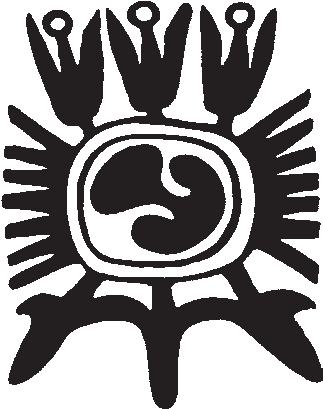 Na podstawie”Brain Gym Hook Up” oraz ćwiczeń na odwrócony przepływ energii od EFT/TFT .•  Usiądź wygodnie i oddychaj głęboko.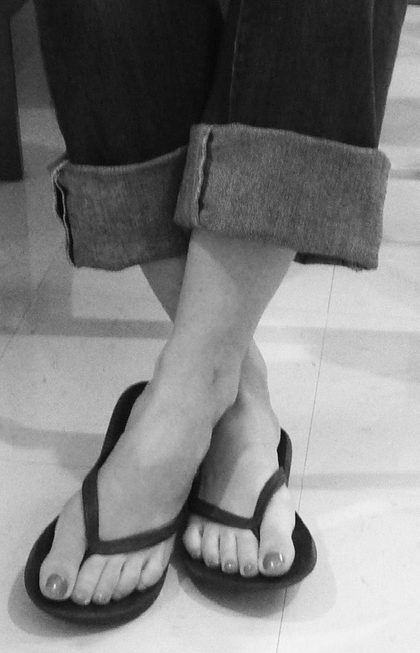 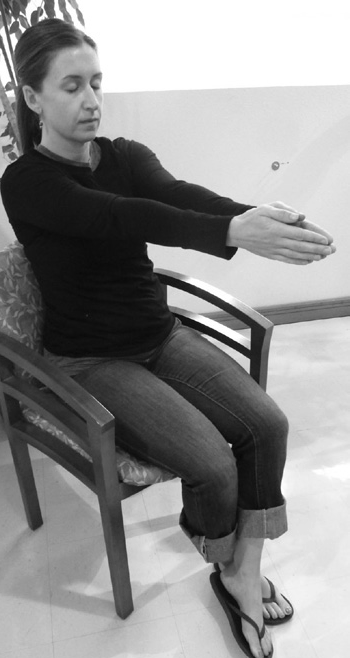 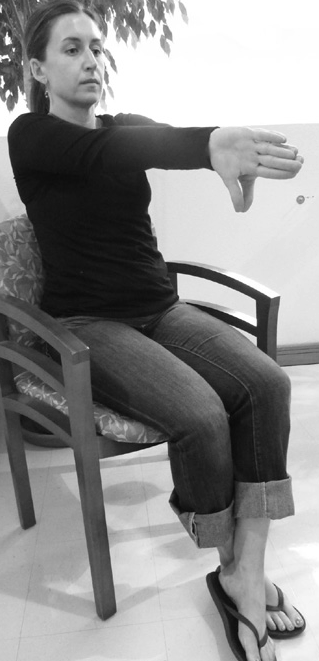 •  Przełóż lewą kostkę nad prawą.•  Wyciągnij ręce do przodu i odwróć je tak, by kciuki były skierowane ku ziemi.•  Zawiń swoją prawą rękę nad lewą i spleć palce.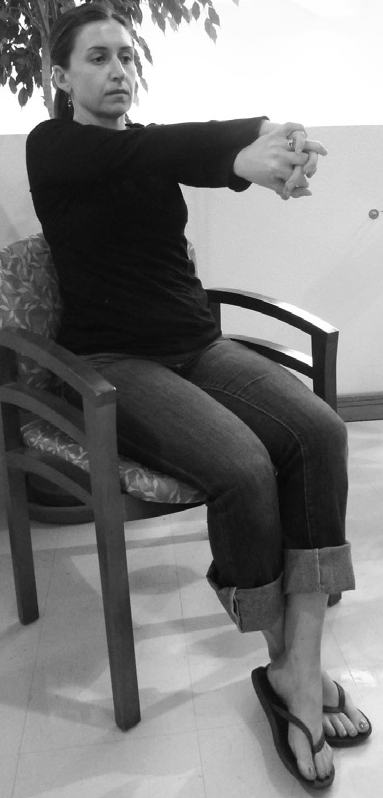 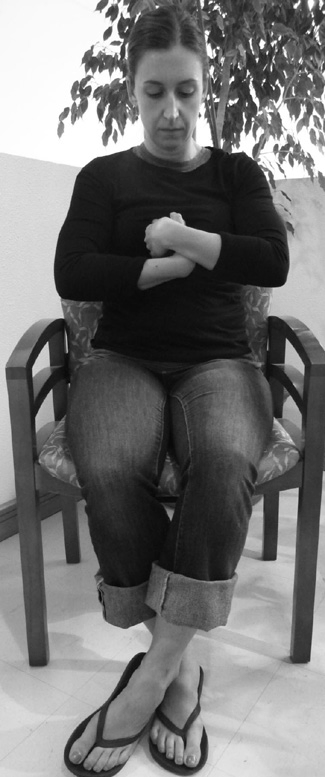 • Dotknij środka klatki piersiowej ze splecionymi palcami.• Zamknij oczy, oddychaj głęboko i rozluźnij całe ciało.Wyobraź sobie, że jesteś w stanie zatopić się w środku swojego istnienia.(Możesz wyobrazić sobie środek pod twoim pępkiem, w centrum twojego brzucha.  Dla ludzi z Chin, ten środek nazywany jest „Dantien”.  Dla ludzi z Indii zaś jest to „Hara”• Rozluźnij język na podniebieniu, tak by jego czubek stykał się z tyłem górnych, przednich zębów.• Oddychaj głęboko i pozbądź się wszelkich myśli. Odpoczywaj w ciszy i głębokim spokoju przez kilka minut.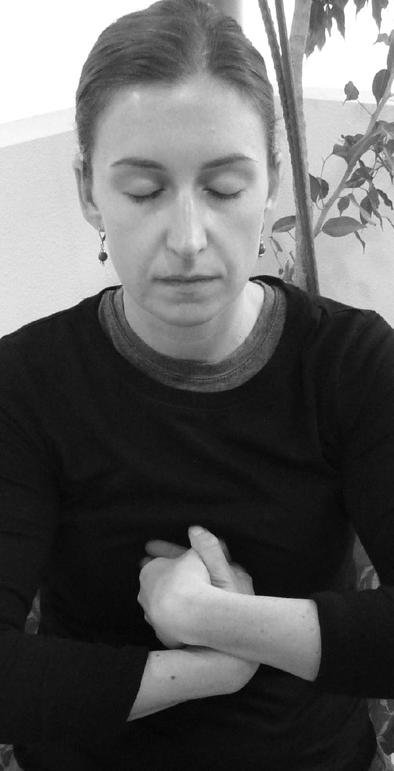 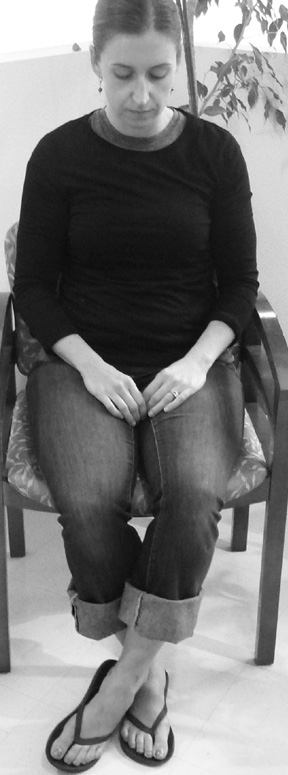 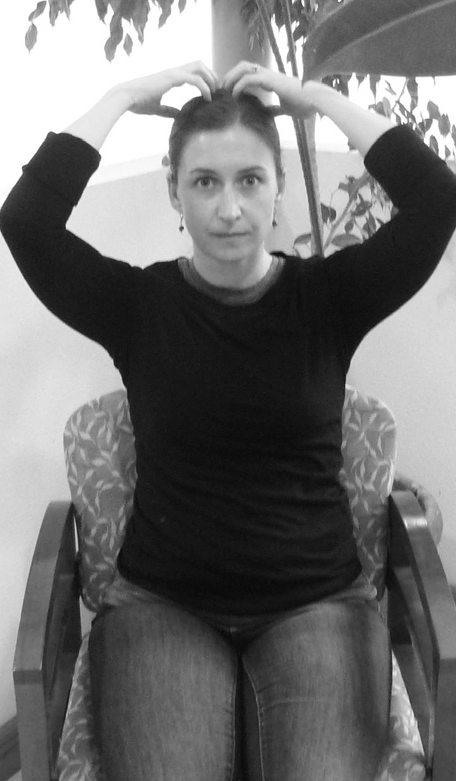 • Po kilku minutach, pozwól swoim dłoniom spocząć na udach. Oddychaj i powoli otwórz oczy.• Rozciągnij ręce i ramiona i delikatnie poklep swoją głowę, by pobudzić mózg i energię.Modelka: Janine Laskowski Gallinar—El Paso, TexasZmiana pozycji to ćwiczenie dające wiele pozytywnych rezultatów, pozwalające na znalezienie swojego wewnętrznego centrum. Stosowane przed medytacją, do walki z depresją i stanami lękowymi, a także w celu skoncentrowania się na umyśle i duszy. Podczas pracy indywidualnej lub w grupie ćwiczenie pomaga się wyciszyć i uspokoić przed terapią lub, gdy stosowane wśród dzieci, wyciszyć się po wybuchu emocjonalnym; przed egzaminem lub rozpoczęciem zajęć.www.capacitar.org